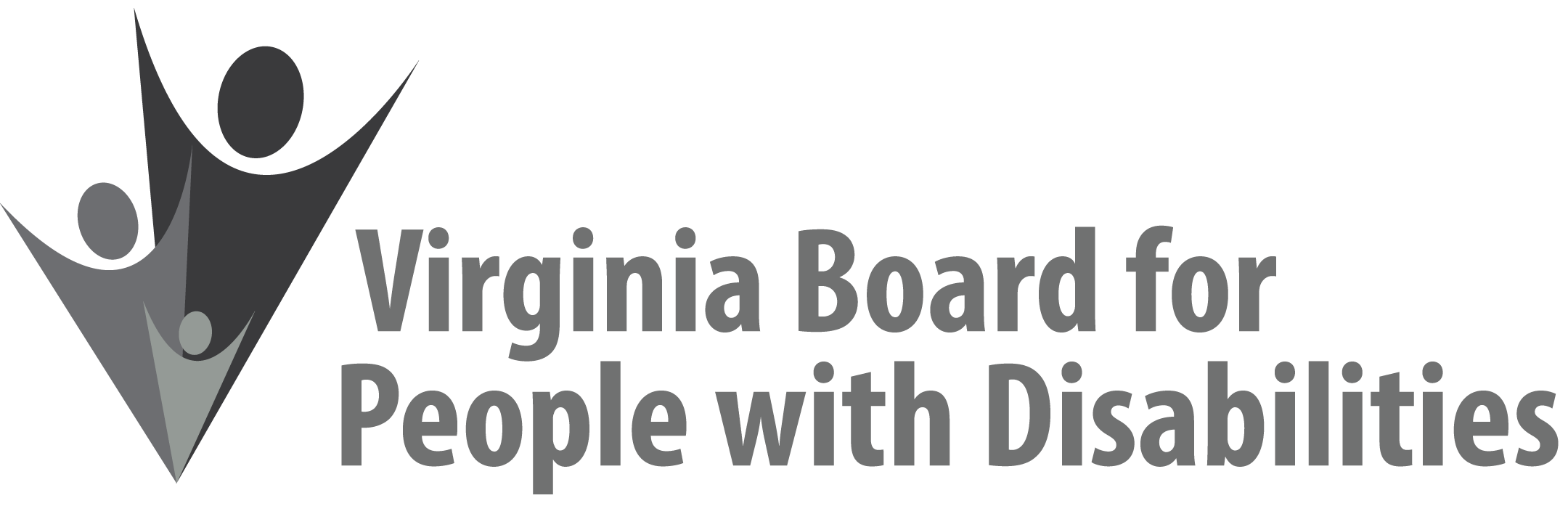 Mission
To create a Commonwealth that advances opportunities for independence, personalDecision making and full participation in community life for individuals with developmental and other disabilities.Vision 
Virginians with developmental and other disabilities direct their own lives and choose how they live, learn, work, and play.EXECUTIVE COMMITTEE AGENDAMarch 11, 20208:00 am - 9:10 am   Renoir C8:00		Call to Order and welcomes, Ethel Parris Gainer8:05		Remarks of new Executive Director, Teri Morgan8:10	 	Review of Executive Committee Meeting Agenda (Attachment EC 1),Ethel Parris Gainer8:13		Approval of Minutes of December 4, 2019 Executive Committee Minutes,ACTION REQUIRED (Attachment EC 2), Ethel Parris Gainer8:15		Board Member Attendance (Attachment EC 3), Frederique Vincent8:18		Questions on Executive Director’s Update (Attachment EC 4), Teri Morgan8:25	Questions on Agency Fiscal Reports (Attachments EC 5), Henry Street8:35	Questions on Grant Expenditure Update (Attachment ISP 3), Jason Withers8:40	Update and reconsideration of FFY 2020 Grant Proposal Awards (Attachment EC 6), Jason Withers 8:50	State Plan Progress Report, (Attachment EC 7), Nia Harrison9:00	Committee agendas, Committee Chairs/Staff9:05		Other business 9:10		Adjourn